Protokoll SELMA-möte 2015-02-12Närvarande: MK, CGB, MH, AB, LvK, MUH, SW, ENMöte med referensfamiljerna i SELMA-studien (Anna, Malin)Se bilaga 1 för kommentarer från mötet. Uppdatering av innehåll från de olika spåren – Hälsoundersökningen (Malin, CGB)Mer och mer material kommer på plats och har lämnats in till Malin. Kontinuerlig uppdatering sker och när varje spår har mer material och underlag – skicka in det till Malin direkt. Sverre Fastande vikt: bioimpedans och kalipermätning (ev ej fastande) viktig fastande tillsammans med kroppssammansättningsmätningarna. Ej fastande alternativ – HBA1c, insulinresistens. Sverre och CGB bereder denna fråga till nästa SELMA-möte den 26 feb.Hur hanterar vi om vi finner barn med sjukdom som ska behandlas vid HälsoUS? (CGB)Förslag och underlag bearbetas samt kontakt med Landstingsjuristen tas av Sverre, Eewa, Maria UH och CGB. Presenteras och diskuteras vid nästa SELMA-möte. Ändra ordet från HälsoUS till kroppslig undersökning och utvecklingsundersökning?Vår Sjuårsundersökning ställer sig vid sidan av den sjukvårdande funktionen. Hur hanterar vi uppenbara fall av utfall:Biosampling (Eewa, Birgitta)Hur många ml behövs för resp spår?Vad ska analyseras?Hur måste proverna hanteras?Direktanalys eller nedfryses?Ett komplett underlag finns ej än. Måste ha mer information: MAILA EEWA!Akutanalyseras/ direktSparas i frysVilken biobank?Först CSKSen Lund?Alternativ?Vilket analyslabNästa möte 26 feb: (INSTÄLLT, uppdaterad info 20150311)Fastande proverEtikProvtagningBiomarkörerBarn med sjukdomKontakt med Kemlab och CSKBilaga 1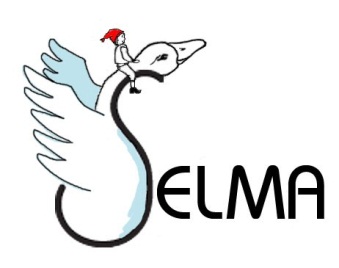 Träff med föräldrarepresentanter onsdagen den 4 februari 2015 på FoU          VälkommenInbjudan- dela ut ett ex. Läs igenom texten.Inbjudan ser tilltalande ut samt dess innehåll.Små ändringar:Specificera vilka platser i Värmland HäUS kommer ske på.Hur redovisas resultat från SELMA-studien, kan detta finnas med i detta utskick på nåt sätt? Berätta mer om vad SELMA-forskningen säger?Ta bort ”könsutveckling” i inbjudan.Lärare eller förskolepedagog hjälpa till vid utförandet vid inbjudanStörre ändringar:Efter första stycket: berätta mer om att HäUS är viktig för att kunna koppla ihop expo med hälsa hos barnet vid 7 år. Knyter ihop säcken nu. Om Ja – får tid och plats för HU hemskickat. Kallelse ca 4 veckor innan HäUS. Att ta med till HU – göra ett ”ta med –kit” till HäUS innehållande nedan prover. En rolig/fräck box.  Morgonurin  Tand – svårt att ta med till HäUS, barn tappar tänder olika. Skickas in i efterhand? (tygpåse)  Enkät  Miljöprov  Avföring? – hantering, tips på hur man gör.  Salivprov?Blodprovtagning (Emla, fastande 4-5 rör) och näsprov och hårprov. Frukost (fråga om allergier vid samtal!)Undersökning – Sjuksköterska – kalla detta ”kroppslig undersökning” av sjuksköterska   Frågor anamnes, bakgrund, allergi, fysisk aktivitet, könstutveckling, missbildningar m.m.   Blodtryck   Midjeomfång    Höftmått   TANITA    Kalipermätning   Längd    Vikt (med underkläder)
   TEWL   Hudstatus 
   Tanner (naken)Undersökning – Barnpsykolog – kalla detta ”undersökning av utveckling och… av barnpsykolog                NEPSY II- mäter barnets uppmärksamhet och exekutiva funktioner, 	inhibition samt senmotoriska funktioner (30 -45 min)                WISC-IV - Wechsler Intelligence Scale for Children mäter barnets 	kognitiva förmågor (45-90 min)                Frågeformulär till föräldernInte använda ordet TEST och PSYKOLOG. FIKA och LUNCHÖvrigtTidsåtgång, cirka 4 timmar – starta mellan 7.30-8.00 – ej senare. Ev någon lör/sön - uppsamlingLedigt från skolan och jobbetErsättning? – Försäkringskassan ersättning – likställigt med VAB (full ersättning?), föräldradag. Berätta i kallelsen om detta. Milersättning för de som inte kan pga ekonomin?Hälsofrågor i FörskoleklassÅterkoppling (direkt) från SSK/BarnPsyk? Om nåt inte står rätt till. Hur hantera detta? Hur göra om vi identifierar sjukdomar eller svårigheter hos barnet efter HäUS samt PsykUS? Remittera vidare om man ser att utredning behövs? Eller om man ser eksem, remittera till hudklinik? Gräddfil för att vara med i studien?Inte prata över huvudet på barnet vid frågor om anamnes, fysisk aktivitet mm utan rikta direkt till barnet. Frågor till förälder bör tas i enkät eller tillsammans med barnet. (Lenas erfarenhet)HELHETEN!Få barnet delaktigt i hela HäUS-processen. Från kallelsen och dess innehåll till provtagningen till uppföljning och återkoppling. Ta hjälp av tecknare/skissare. Bitti/Mikke?Hur kan föräldern prata/förklara för barnet om HäUS? (vi styr vad/hur föräldrar förklarar för barnet)Göra berättelse av seriebilder, berättar för barnet vad som ska hända, avdramatisera, en resa med Nils Holgersson och gåsen. 